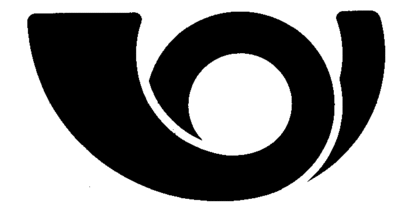 Číslo zápisu: 187656	Znění: -_______________________________________________________________________________________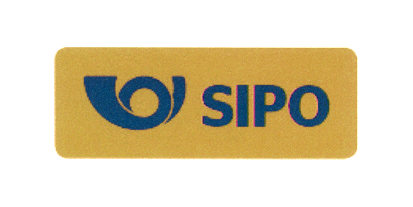 Číslo zápisu: 310791	Znění: SIPO				_______________________________________________________________________________________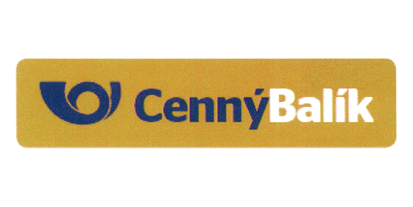 Číslo zápisu: 310152	Znění: CennýBalík		_______________________________________________________________________________________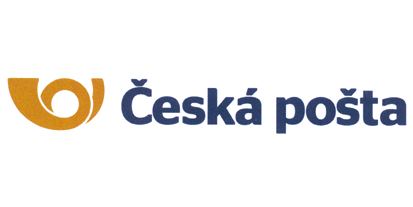 Číslo zápisu: 310396	Znění: Česká pošta		_______________________________________________________________________________________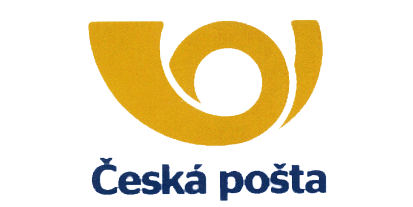 Číslo zápisu: 312571	Znění: Česká pošta	_______________________________________________________________________________________Číslo zápisu: 319125	Znění: Písmenové známky	(slovní ochranná známka)_______________________________________________________________________________________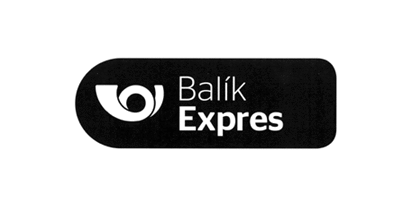 Číslo zápisu: 332176	Znění: Balík Expres	_______________________________________________________________________________________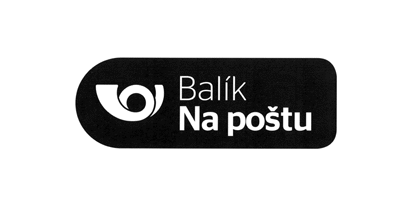 Číslo zápisu: 332177	Znění: Balík Na poštu	_______________________________________________________________________________________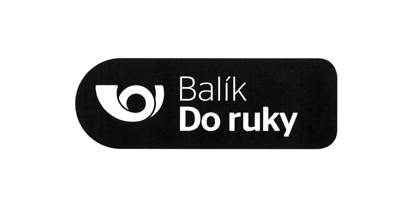 Číslo zápisu: 332178	Znění: Balík Do ruky	_______________________________________________________________________________________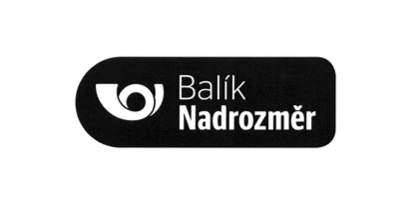 Číslo zápisu: 332179	Znění: Balík Nadrozměr	_______________________________________________________________________________________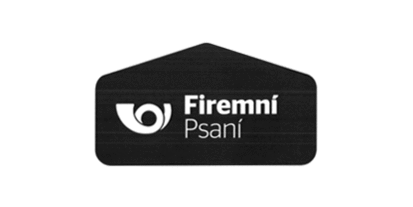 Číslo zápisu: 332133	Znění: Firemní Psaní	_______________________________________________________________________________________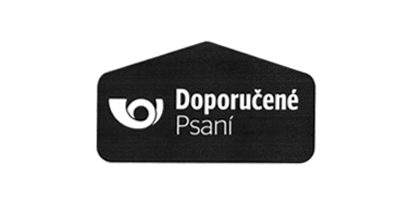 Číslo zápisu: 332134	Znění: Doporučené Psaní	_______________________________________________________________________________________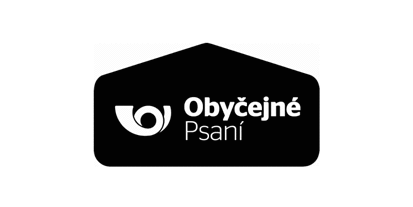 Číslo zápisu: 332135	Znění: Obyčejné Psaní	_______________________________________________________________________________________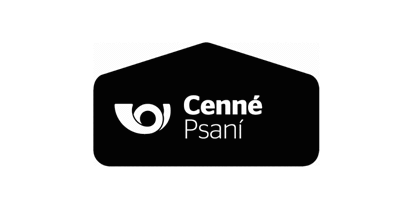 Číslo zápisu: 333092	Znění: Cenné Psaní	_______________________________________________________________________________________